 JURNAL BASICEDU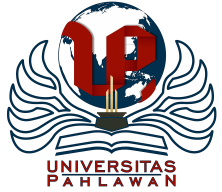 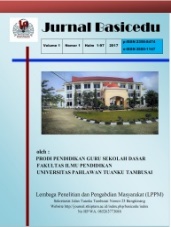 Volume x Nomor x Bulan x Tahun x Halaman xxResearch & Learning in Elementary Educationhttps://jbasic.org/index.php/basiceduPEMBELAJARAN STATISTIK MATEMATIKA BERBANTUAN  WEBSITE GOOGLE SITES (QUIZIZZ) DI SEKOLAH DASARNuryati 1 , Tjipto Subadi2, Ahmad Muhibbin3, Budi Murtiyasa4, Sumardi5 Magister Pendidikan Dasar, Universitas Muhammadiyah Surakarta  Email:q200200008@student.ums.ac.id AbstrakLatar Belakang penelitian ini bertujuan untuk mengetahui Pembelajaran Statistik Matematika Berbatuan Website Google Sites (Quizizz) di Sekolah Dasar di SD Negeri Sumogawe 01, Kab.Semarang. Metode yang digunakan dalam penelitian ini adalah deskriptif kualitatif. Penelitian ini dilakukan pada kepala sekolah, guru dan peserta didik. Teknik yang digunakan dalam penelitian ini adalah observasi dan wawancara. Instrument Analisis data dilakukan dengan (1) Reduksi data; peneliti melakukan proses pemilihan atau seleksi, pemusatan perhatian atau pemfokusan, penyederhanaan, dan pengabstraksian dari semua jenis informasi yang mendukung data penelitian. (2) Sajian data; sekumpulan informasi yang memberi kemungkinan kepada peneliti untuk menarik simpulan dan pengambilan tindakan. (3) Penarikan Simpulan: Peneliti harus berusaha menemukan makna berdasarkan data yang telah digali secara teliti, lengkap, dan mendalam. Teknik penilaian untuk memeriksa keabsahan data menggunakan triangulasi. Triangulasi yang digunakan triangulasi sumber dan triangulasi metode. Hasil: Hasil penelitian ini menunjukkan bahwa (1) Pemanfaatan media website google sites (quizizz)  dapat membantu peserta didik aktif dalam pembelajaran Matematika Statistik materi penyajian data di kelas 5. (2) Media pembelajaran website berbantuan google site mambantu peserta didik mengulang pelajaran tanpa terikat tempat  dan waktu. (3) Penyisipan Quizizz pada simulasi Latihan evalusia di google sites mampu meningkatkan kemampuan peserta didik dalam menyajikan data statistik.Kata Kunci: Statistik matematika, Website Google sites, QuizizAbstractThe background of this study aims to determine the Learning of Rocky Mathematics Statistics on the Google Sites Website in Elementary Schools at SD Negeri Sumogawe 01, Semarang Regency. The method used in this research is descriptive qualitative. This research was conducted on principals, teachers and students. The technique used in this research is observation and interview. Instrument Data analysis was carried out by (1) data reduction; Researchers carry out the process of selecting or selecting, focusing or focusing, simplifying, and abstracting all types of information that support research data. (2) data presentation; a collection of information that allows researchers to draw conclusions and take action. (3) Drawing Conclusions: Researchers must try to find meaning based on data that has been dug carefully, completely, and deeply. Assessment technique to check the validity of the data using triangulation. Triangulation used source triangulation and method triangulation. Results: The results of this study indicate that (1) the use of the google site media website can help active students in learning Mathematics Statistics data presentation material in class 5. (2) The google site-assisted website learning media helps students repeat lessons regardless of place and time . (3) The insertion of Quizizz in simulations. Evaluation exercises on google sites can improve students' ability to present statistical data.Keywords: Mathematical statistics, Google sites website, Copyright (c) 2021 Nuryati 1 , Tjipto Subadi2, Ahmad Muhibbin3, Budi Murtiyasa4, Sumardi5 Corresponding author :	Email      : q200200008@student.ums.ac.id	ISSN 2580-3735 (Media Cetak)HP	: 085870553001	ISSN 2580-1147 (Media Online)Received xx Bulan 2021, Accepted xx Bulan 2021, Published xx Bulan 202PENDAHULUANPembelajaran sebagai proses komunikasi dua arah, terjadi anatara guru dan peserta didik. Guru sabagai pengajar dan peserta didik yang melakukan belajar. Peranan guru dalam pemeblajaran bukan semata-mata memberikan informasi, melainkan juga mengarahkan dan memberi fasilitas belajar agar proses belajar lebih memadai. Pembelajaran diartikan sebagai proses belajar yang dibangun guru untuk mengembangkan kreativitas berpikir yang dapat meningkatkan kemampuan berpikir peserta didik, serta dapat meningkatkan kemampuan untuk meningkatkan penguasaan yang baik terhadap materi pelajaran.Proses pembelajaran membutuhkan media pembelajaran sebagai pendukung proses pembelajraan. Tujuannya adalah untuk membangkitkan minat serta keinginan peserta didik untuk belajar. Apabila media yang digunakan tidak variative dan hanya gambar saja, maka proses belajar mengajar akan terkesan kaku dan tidak hidup. Aadanya  fenomena-fenomena pembelajaran yang terjadi saat ini membuat guru senantiasa berpikir kreatif dalam menyusun media pembelajaran agar menarik minat peserta didik untuk belajar. Salah satu hasil dari berpikir kreatif tersebut ialah dengan menciptakan media pembelajaran interaktif(Jerry Radita Ponza et al., 2018). Media pembelajaran interaktif di Sekolah Dasar pada mata pelajaran Matematika sangat membantu  meningkatkan minat peserta didik dalam belajar. Matematika di sekolah merupakan matematika yang telah dipilah-pilah dan disesuaikan dengan tahap perkembangan intelektual peserta didik dan matematika salah satu ilmu yang  digunakan sebagai sarana dalam mengembangkan kemampuan berpikir bagi para peserta didik. Perbedaan antara matematika sebagai ilmu dengan matematika sekolah memiliki sedikit perbedaan. Perbedaan itu dalam bentuk penyajiannya, pola pikir, keterbatasan semesta, dan tingkat keabstrakannya (Muslihatun et al., 2019). Penyajian data pada pembelajaran Mateamatika Kelas 5 Sekolah Dasar Materi Statistik dibutuhkan media pembelajaran interaktif  agar peserta didik dapat mencapai tujuan pembelajarannya. Adapun data  merupakan keterangan yang nyata dapat diakui kebenarannya. Data sendiri sebenarnya bukanlah hasil final dan  membutuhkan pengolahan. Data yang disajikan menjadi akhir yang valid.  Materi penyajian data ini  merupakan lanjutan dari materi Kelas 4 Semester 2. Di  kelas 5 ini peserta didik diharapkan mampu menyajikan data secara terperinci. Peserta didik diharapkan mampu membaca data. Membaca data merupakan melihat dan memahami isi yang  tertulis sedangkan kata menafsirkan adalah menangkap maksud perkataan tidak menurut apa adanya saja, melainkan diterapkan apa yang tersirat untuk dapat menafsirkan data, diperlukan prasyarat bahwa peserta didik harus mampu membaca data terlebih dahulu. Untuk menafsirkan data diperlukan kemampuan mendeskripsikan tulisan dari data dan  diperlukan kemampuan mendeskripsikan apa yang tersirat dengan mengutarakan pendapatnya sendiri sesuai data yang ada atau prediksi yang ada pada data. Media pembelajaran yang dapat menarik bagi peserta didik untuk saat ini adalah media pemebelajaran yang interaktif. media pembelajaran interkatif ini dapat mengkatifkan siswa belajar dua arah. Salah satu media pembelajaran interaktif yang dapat digunakan untuk memenuhi kebutuhan belajar peserta didik adalah pembelajaran berbasis web. Dari beberapa penelitian sebelumnya pembelajran berbasis web dapat  membantu proses dan hasil belajar dengan baik (Rahmadani et al., 2018). Media pembelajaran web interakstif yang dapat diterapakan salah satunya adalah google sites. Google sites dapat digunakan secara interaktif dengan menggunakan akun google. Sejalan dengan penelitian (Ramadhan Anggit Sastrawan, 2021) penggunaan media pembelajaran berbasis web efektif dan efisien dilakukan karena meningkatkan hasil peserta didik. Hal ini juga sejalan dengan penelitian (Aini & Relmasira, 2018) bahwa Google sites sangat berpotensi sebagai media pembelajaran bahasa inggris di dalam dan luar kelas dengan dukungan adanya jaringan internet. Google Sites merupakan salah satu produk dari google yang dapat digunakan untuk membuat media pembelajaran berbasis website e-learning(Taufiq et al., 2021) Media google sites ini berisi konten-konten pemeblajaran yang dapa diisi dengan aplikasi-aplikasi lain dari google. Untuk simulasi evaluasi pemeblajaran guru menyisipkan quiziz. Tujuan kuis adalah agar pemebelajaran menyenangkan karena quizizz ini berupa game edukasi. Game cenderung diminati Sebagian besar anak-anak. Game edukasi dapat merangsang dan meningkatkan kemampuan peserta didik dalam menyajikan data. Quizziz dipilih karena didalamnya terdapat satu paket kuis yang mudah dibuat oleh guru. Selain itu quizizz terdiri dari berbagai  macam bentuk soal; berupa pilihan ganda, jawaban singkat, dan pilihan checkbox di mana siswa bisa memilih lebih dari satu jawaban benar. Dalam  quizizz guru berperan sebagai akun theacer dan apabila guru sudah selasai membuat kuis kemudian klik save atau simpan dan akan quiziz akzn membirakan kode yang dapat dibagai ke peserta didik. Akun ini dapat digunakan peserta didik dalam memaikan kuis pembelajaran. Batas waktu pengerjaan soal dapat disetting guru.  Pemanfaatan quizizz yang disisipkan di media pembelajaran google sites pada menu simulasi evaluasi. Diharapkan pemanfaatannya mampu menyelesaikan permasalahan pembelajaran Matematika pada materi  penyajian data di kelas 5. Hal ini berdasarkan keadaan awal peserta didik dalam mendalami materi penyajian data. Hasil yang diperoleh dalam praktik pembelajaran 25 peserta didik dari 37 peserta didik belum dapat menyajikan data dengan baik. Hal ini terbukti Ketika peserta didik menyajikan data pekerjaan orang tua yang ada didalam kelas 5. Data yang diperoleh sudah dapat disajikan . Penyajian datanya sudah dalam bentuk berbagai bentuk diagram . tetapi  hasil penyajian datanya  belum bisa dibaca secara akurat.  Tujuan dari penggunaan media  google sites dengan menyisipkan quiziz pada simulasi evaluasi pembelajaran adalah untuk mendalami pemahaman peserta sisik dalam menyajikan data agar dapat disajikan dan terbaca dengan valid. Pemanfaat media ini dianggap sebagai salah satu cara termudah dalam membuat informasi pembelajaran. Media pembelajaran yang interaktif ini juga sebagai salah satu upaya untuk mendukung sekolah yang berbasis literasi digital. METODE Pendekatan penelitian yang digunkaan dalam penelitian ini adalah dengan metode penelitian deskriptif kualitatif. Adapun tujuan penelitian deskriptif kualitatif yaitu untuk mengangkat dan membuat gambaran secara sistematis mengenai fakta-fakta, keadaan, variable dan fenomena-fenomena yang terjadi tentang pemebelajaran statistik berbantuan website google sites (quizizz)  di Sekolah Dasar (SD). Metode kualitatif adalah metode penelitian yang digunakan untuk meneliti kondisi objek yang alamiah, di mana peneliti adalah instrument kunci, dan hasil penelitian kualitatif ini lebih menekankan pada makna daripada generalisasi(Dewantara & E-mail, 2011)Tempat penelitian di SD Negeri Sumogawe 01 Kabupaten Semarang. Waktu penelitiannya dimulai dari tanggal 20 Oktober 2021 sampai dengan tanggal 28 Desember 2021. Sumber datanya adalah yang di maksud dengan sumber data dalam penelitian adalah subjek penelitian darimana data di peroleh. Menurut Suharsini Arikunto (Rezky Zakiyah Aprilia, 2020) yang di maksud dengan sumber data adalah subjek darimana data-data di peroleh. Sumber data yaitu berbentuk perkataan maupun tindakan, yang didapat melalui wawancara sumber data pristiwa situasi) yang didapat melalui observasi. Sumber data dari dokumen di dapat dari instansi terkait. Menurur Lofland (Krisdiana et al., 2014) sumber data utama dalam penelitian kualitatatif adalah kata-kata dan tindakan selebihnya adalah data tambahan seperti dokumen dan lain-lain. Sumber data berupa subjek dari mana data yang diperoleh yaitu : a. Sumber data berupa manusia, yakni Kepala Sekolah, Guru dan Peserta didik. B. Sumber data berupa hasil kuosioner dan wawancara tentang analisis kebutuhan pengembangangan media pembelajaran interaktif. b. Tehnik pengumpulan datanya dengan tehnik observasi, wawancara dan dokumentasi. Instrument penelitian pemebelajaran Matematika statistic berbantuan website google sites (quizizz) di Sekolah Dasar sebagai berikut: (1) Bagaimana pelaksanaan pembelajaran mateamtika statistic di kelas 5 SD; (2) Media apa saja yang sudah digunakan guru dalam pembelajaran Matematika statistik ; (3) Kelebihan dan kekurangan media pembelajaran yang biasa digunakan; (4) Media pembelajaran berbantuan google sites (quizizz) apakah bisa menjadi solusi kendala materi statistik penyajian data di kelas 5 SD?Analisis data dilakukan dalam tiga tahap yaitu, (1) Reduksi data, (2) Sajian data, (3) Menyimpulkan data. Reduksi data adalah suatu bentuk analisis untuk  mempertajam, memilih, memfokuskan, mengurangi, dan menyusun data dalam suatu cara dimana kesimpulan akhir dapat digambarkan. Dalam penelitian kualitatif, penyajian data bisa dilakukan dalam bentuk uraian singkat, hubungan antar kategori, dan lainnya. Miles dan Huberman (Nugrahani, 2014) menyatakan bahwa yang sering digunakan untuk menyajikan data dalam penelitian kualitatif adalah dengan teks naratif. Sedangkan menyimpulkan data dengan mengambil intisari dari sajian data yang telah terorganisir dalam bentuk pernyataan kalimat yang singkat tetapi mengandung pengertian luas.Uji keabsahan data pada penelitian ini menggunakan triangulasi.  Peneliti dalam  triangulasi melakukan data sekaligus menguji kredibilitas data. Cara mengecek kredibilitas data dengan tehnik pengumpulan data dari berbagai sumber.  Peneliti menggunakan triangulasi sumber dan metode.HASIL DAN PEMBAHASAN Hasil observasi pembelajaran Matematika penyajian data di kelas 5 SD Kompetensi Dasar 3.8 Menjelaskan penyajian data yang berkaitan dengan diri peserta didik dan membandingkan dengan data dari lingkungan sekitar dalam bentuk daftar, tabel, diagram gambar (piktogram), diagram batang, atau diagram garis. Indikator  3.8.2 Menyajikan data yang berkaitan dengan nilai ulangan matematika dari siswa kelas 5. Jumlah peserta didik 37. Temuan-temuan yang diperoleh sebanyak 13 peserta didik sudah dapat menyajikan data dalam bentuk diagram daftar, diagram tabel, diagram gambar, diagram batang dan diagram garis. Sedangkan 10 peserta didik baru dapat diagram daftar, diagram tabel dan diagram gambar. 14 orang baru bisa menyajikan data dalam bentuk diagram data dan diagram tabel. Jadi persentase dari ketrampilan peserta didik dalam menyajikan data dalam bentuk diagram belum merata. Peserta didik yang sudah menguasai penyajian data secara baik ada 35 %. Peserta didik yang cukup menguasai penyajian data ada 27 % dan peserta didik yang masih kurang dalam menyajikan data ada 38%. Bentuk penyajian data yang haru disajikan peserta didik adalah sebagai berikut: 1) Diagram Garis; digunakan untuk menggambarkan keadaan yang berkesinambungan atau kontinu maka dengan cara membuat diagram garis. 2) Diagram tabel; seperti dengan diagram garis, penyajian data yang variablenya berbentuk kategori atau atribut (mempunyai ciri-ciri khusus). 3) Piktogram atau diagram gambar ;  ialah diagram berbentuk gambar, setiap gambar dapat digunakan sebagai satuan. Misalya 1 orang mewakili 1000 jiwa. 4) Histogram (diagram batang);  diagram  untuk menyajikan data dalam bentuk distribusi frekuensi. Sumbu tegak untuk menyatakan frekuensi dan sumbu mendatar untuk menyatakan batas interval kelas(Putra & Syarifuddin, 2019)Selama ini guru mengajar secara klasikal dan tidak menggunakan media yang menarik. Guru hanya menggunakan gambar-gambar dalam media pembelajaran. Selain itu peserta didik tidak terlibat langsung dalam menemukan atau menyelesaikan masalah pembelajaran secara langsung. Selain faktor tersebut. Peserta didik sudah mengalami keterlambatan dalam penerimaan materi yang tidak utuh di kelas 4. Hal ini disebabkan peserta didik belajar daring (dala jaringan), karena adanya Pembatasan Tatap Muka (PTM terbatas). PTM terbatas akibat pandemi covid-19 menyebabkan peserta didik mengalami keterlambatan belajar(Waryana, 2021).Permasalahan yang ada memunculkan solusi bagi guru untuk berkreasi menciptakan pemeblajaran yang dapat memudahkan peserta didik menerima transfer pengetahuan secara cepat dan menyenagkan. Hal inilah yang memunculkan adanya pemeblajaran yang interaktif. pembelajaran interaktif ini didukung dengan adanya perpaduan pembelajaran e-learning dan pembelajaran klasikal. Pembelajaran ini membutuhkan media yang interaktif juga. Kaena tujuannya untuk mengaktifkan peserta didik dalam belajar. 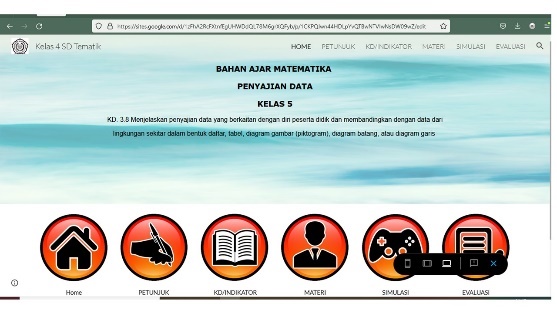 Media interaktif dalam proses belajar mengajar ialah suatu produk maupun layanan digital (multimedia) yang diberikan oleh guru kepada peserta didik dengan menyajikan konten pembelajaran seperti teks, gambar bergerak atau animasi, video, audio hingga video game. Penggunaan produk maupun layanan digital (multimedia) tersebut diharapkan mampu membantu peserta didik dalam meningkatkan motivasi, eksplorasi serta pemahaman peserta didik terhadap materi yang diajarkan oleh guru(Putera Permana & Nourmavita, 2017). Media interktif yang digunakan untuk meningkatkan pemahaman kemampuan peserta didik dalam menyajikan data diagram adalah dengan memanfatkan media website. Website adalah kumpulan halaman dalam suatu domain yang memuat tentang berbagai informasi agar dapat dibaca dan dilihat oleh pengguna internet melalui sebuah mesin pencari. Informasi yang dapat dimuat dalam sebuah website umumnya berisi mengenai konten gambar, ilustrasi, video, dan teks untuk berbagai macam kepentingan. Media webste yang dipilih adalah Google sites. Google  sites didalamnya dapat diisi atau dimodifikasi guru dengan konten-konten pembelajaran yang menarik (Adzkiya & Suryaman, 2021)Gambar 1. Media Ajar Google Sites Google Sites dibuat dengan beberapa konten didalamnya, didalam google sites diberikan tombol navigasi sesuai isi konten. 2) konten pada tombol navigasi  bisa dikreasikan oleh guru, untuk pembelajaran statistik guru mengisi konten Menu, Tujuan Pembelajaran, Materi, Simulasi menggunakan Quizizz 3) setelah konten terisi kemudia google sites di publish. 4) Link publish dibagikan kepada peserta didik melalui grup WA dan Google classroom. 5)  Peserta didik kemudian mengakses link tersebut di gadget android mereka.  Setelah googles sites selesai di setting. Guru dapat menginput media pembeljaran sesuai dengan menu-menu yang ada di google sites. Karena pada penenlitian ini berfokus pada menu simulasi evaluasi. Maka guru menyipakn media simualsi evaluasi. Media simulasi evaluasi yangdigunakan adalah quizzizz. Langkah-langkah pembuatan kuis atau game edukasi sebagai berikut. Sebelumnya guru sudah memilik akun quizizz sebagai theacer, kemudian melakukan langkah-langkah berikut ini: 1) Klik open quiz creator. 2) Klik create new question untuk mulai membuat soal. 3)  Kita akan dibawa ke halaman seperti di bawah ini. Silakan isikan sesuai dengan keterangan untuk membuat soal, untuk pilihan 1, untuk pilihan 2, u ntuk pilihan 3 dan selanjutnya. 4) Untuk  menghapus pilihan tinggal menekan ikon tong sampah. Untuk jawaban yang benar, silakan klik tanda centang di sebelah kiri sampai berwarna hijau. menambah option jawaban, mengatur waktu menjawab bisa dipilih 5, 10, 15, 20, dst (waktu dalam detik). 5) Jika semua sudah selesai, klik save. 6) Silakan buat soal sebanyak yang diinginkan. Jika sudah, silakan klik finish quiz kemudian isi grade dan choose relevance subject, Grade : Untuk siswa , kelas berapa dan choose relevance subjetc : silakan pilih kuis tentang apa. 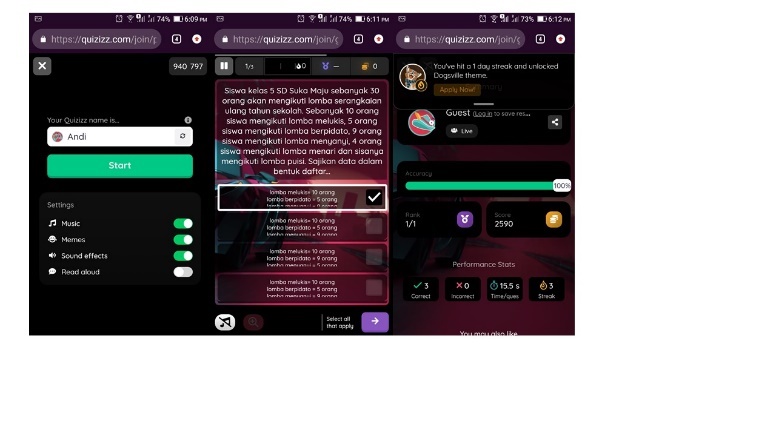 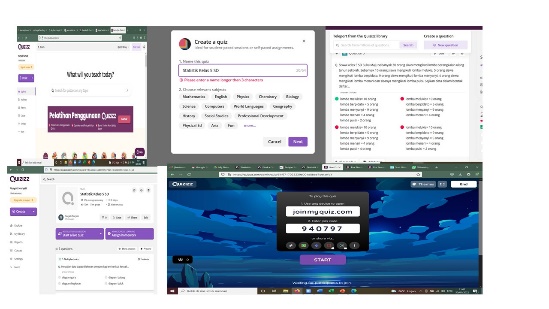 Gambar 2. Pembuatan soal quizizzAdapun cara memainkan qiuzizz bagi peserta didik dengan masuk ke join.quizizz.com, kemudian klik ikon join. Perhatikan gambar di bawah ini! Minta siswa memasukkan game code, kemudian memasukkan nama mereka. Melalui permainan quiziz dalam website google sites pada konten  simulasi evaluasi materi penyajian data mampu mengaktifka peserta didik dalam belajar. Quizziz merupakan aplikasi yang digunakan untuk mengevaluasi hasil pembelajaran, dapat digunakan untuk mengerjakan soal-soal pembelajaran berupa game dengan dilengkapi musik yang menambah semangat peserta didik dalam mengerjakan soal. Quizziz teknisnya bisa berbentuk web atau aplikasi yang di unduh. Untuk penggunaannya tinggal klik link yang di share guru, kemudian peserta didik mengisi namanya masing-masing, dalam hal ini seorang pendidik dapat memantau sejauh mana kemampuan berpikir dan menangkap materi dari peserta didik.Gambar 3. Cara memainkan quizizSetelah mealakukan simulasi evaluasi berulang-ulang memberikan manfaat bagi peserta didik dengan adanya peningkatan pemahaman peserta didik dalam menyajikan data dalam diagram daftar, diagram table, diagram garis, dan diagram gambar. Adapun datanya peserta didik menunjukan 28 peserta didik sudah dapat menyajikan data dalam bentuk diagram daftar, diagram tabel, diagram gambar, diagram batang dan diagram garis secara baik, penyajian data dapat dibaca dan akurat.  Sedangkan 6 peserta sudah dapat menyajikan data dalam bentuk diagram daftar, diagram tabel, diagram gambar, diagram batang dan diagram garis secara baik, dapat dibaca, tetapi hasilnya kurang akurat. Sisanya 3 peserta didik sudah dapat menyajikan data dalam bentuk diagram daftar, diagram tabel, diagram gambar, diagram batang dan diagram garis secara baik, penyajian data kurang dapat dibaca dan kurang akurat. Jadi persentase dari ketrampilan peserta didik dalam menyajikan data dalam bentuk diagram belum merata. Peserta didik yang sudah menguasai penyajian data sangat baik ada 75% %. Peserta didik yang baik  menguasai penyajian data ada 17 % dan peserta didik yang masih kurang dalam menyajikan data ada 8%. Jadi media pembelajaran quizizz ini sangat berpengaruh terhadap hasil belajar peserta didik dalam menguasai materi penyajian data. Media quizizz yang  dibuat dan diberdayakan melalui aplikasi ini adalah pola multimedia intaraktif. Aplikasi quizizz yang disisipkan media web google sites memiliki kelebihan-kelebihan yang  mudah di manfaatkan sebagai media pembelajaran, juga bahan evaluasi pembelajaran, sebagai contoh, terdapat data dan perhitungan statistik kinerja peserta didik, yang hasilnya bisa menggambarkan sejauh mana pemahaman siswa terhadap materi, nantinya menjadi bahan ukur evaluasi pembelajaran secara keseluruhan. Sehingga, memberikan warna baru terhadap olah evaluasi guru dan pola pembelajaran yang menyenangkan bagi peserta didikKESIMPULANPemanfaatan media pembelajaran interaktif berupa website google sites (quizizz) menjadi salah satu solusi dari permasalahan pembelajaran. Permasalahan pemebelajaran Matematika statisticmateri penyajian data ini. Memangg tidak terlalu sulit untuk dipahami peserta didik dalam menyajikannya di berbagai bentuk diagram. Tetapi penyajian data peserta didik ini belum dapat dibaca secara valid atau akurat. Pemanfaatan pendalaman materi secra berulang-berulang menggunakan simulasi evaluasi dapat meningkatkan pemahaman peserta didik dalam ketrampilan menyajikan data dalam berbagai bentuk diagram. Quizizz yang disisipkann dalam google sites dapat mengaktifkan peserta didik dalam proses pembelajaran. Bentuk kuis ini menjadikan peserta didik untuk berlomba-lomba mendapat nilai yang baik. Sehingga secara tidak langsung, simualsi evaluasi berbentuk kuis merangsang peserta didik untuk lebih antusias mendalami Matematik statistik materi penyajian data.UCAPAN TERIMA KASIHPenulis mengucapkan terimakasih kepada seluh pihak yang mendukung dan terlibat dalam proses observasi analisis kebutuhan media berbasis website di SD Negeri Sumogawe 01 Kab.Semarang. Penulis ucapkan terima kasih kepada bapak kepala sekolah, guru dan karyawan serta peserta didik. Selain itu penulis ucapkan terima kasih kepada dosen pengampu dan pembinbing Magister Pendidikan Dasar Universitas Muhammadiyah Surakarta. Terima kasih atas Kerjasama dan bantuannya, sehingga terselesainya penelitian Analisis Kebutuhan Pengembangan Media Pembelajaran Interaktif Di Sekolah Dasar.DAFTAR PUSTAKAAdzkiya, D. S., & Suryaman, M. (2021). Penggunaan Media Pembelajaran Google Site dalam Pembelajaran Bahasa Inggris Kelas V SD. Educate Jurnal Teknologi Pendidikan, 6(2), 1–7. https://doi.org/10.32832/educate.v6i2.4891Aini, Q., & Relmasira, S. C. (2018). Penerapan Pembelajaran Tematik Integratif Berbasis Kontekstual Meningkatkan Keaktifan dan Hasil Belajar Siswa Kelas 1 SD. Sekolah Dasar: Kajian Teori Dan Praktik Pendidikan, 8285(November), 124–132.Dewantara, K. H., & E-mail, S. (2011). Deskripsi Kualitatif Sebagai Satu Metode Dalam Penelitian Pertunjukan. Harmonia: Journal of Arts Research and Education, 11(2), 173–179. https://doi.org/10.15294/harmonia.v11i2.2210Jerry Radita Ponza, P., Nyoman Jampel, I., & Komang Sudarma, I. (2018). Pengembangan Media Video Animasi Pada Pembelajaran Siswa Kelas IV di Sekolah Dasar. In Jurnal EDUTECH Universitas Pendidikan Ganesha (Vol. 6, Issue 1).Krisdiana, I., Apriandi, D., & Setiansyah, R. K. (2014). Analisis Kesulitan Yang Dihadapi Oleh Guru Dan Peserta Didik Sekolah Menengah Pertama Dalam Implementasi Kurikulum 2013 Pada Mata Pelajaran Matematika (Studi Kasus Eks-Karesidenan Madiun). JIPM (Jurnal Ilmiah Pendidikan Matematika), 3(1). https://doi.org/10.25273/jipm.v3i1.492Muslihatun, A., Cahyaningtyas, L., Narendra, R., & Hasaleh, L. (2019). Pemanfaatan Permainan Tradisional Untuk Media Pembelajaran Congklak Bilangan Sebagai Inovasi Pembelajaran Matematika Sekolah Dasar. Jurnal Pengabdian Masyarakat, 15(1), 14–22.Nugrahani, F. (2014). dalam Penelitian Pendidikan Bahasa. In Buku (Vol. 1, Issue 1). http://e-journal.usd.ac.id/index.php/LLT%0Ahttp://jurnal.untan.ac.id/index.php/jpdpb/article/viewFile/11345/10753%0Ahttp://dx.doi.org/10.1016/j.sbspro.2015.04.758%0Awww.iosrjournals.orgPutera Permana, E., & Nourmavita, D. (2017). Pengembangan Multimedia Interaktif Pada Mata Pelajaran IPA Materi Medeskripsikan Daur Hidup Hewan di Lingkungan Sekitar Siswa Kelas IV Sekolah Dasar. https://doi.org/https://doi.org/10.33369/pgsd.10.2.79-85Putra, R. P., & Syarifuddin, H. (2019). Pengembangan Bahan Ajar Penyajian Data Berbasis Pendidikan Karakter Di Kelas Iv Sekolah Dasar. Jurnal Basicedu, 2(1), 264–270. https://doi.org/10.31004/basicedu.v3i2.1Rahmadani, H., Roza, Y., & Murni, A. (2018). Analisis Kebutuhan Bahan Ajar Matematika Berbasis Teknologi Informasi (TI) di SMA IT Al Bayyinah Pekanbaru. In Journal for Research in Mathematics Learning) p (Vol. 1, Issue 1).Ramadhan Anggit Sastrawan, H. (2021). Pengembangan Media Pembelajaran dengan Aplikasi Google Sites Berbasis EnsiklopediaMateri Teks Eksplanasi Kelas VIII SMP. Seminar Nasional SAGA, 3(1), 137–144. http://seminar.uad.ac.id/index.php/saga/indexRezky Zakiyah Aprilia. (2020). Upaya Guru Dalam Meningkatkan Aktifitas Belajar Pada Pembelajaran Tematik Siswa Masa Pandemi Covid-19 Kelas V Sekolah Dasar Negri 44/X Rantau Rasau. In UIN Sutha Jambi (Vol. 43, Issue 1). UIN SUTHA JAMBI.Taufiq, I., Istiqomah, & Rikani. (2021). Pengembangan media pembelajaran matematika berbasis google sites pada materi sistem persamaan lnier tiga variabel ( SPLTV ). SEMINAR NASIONAL MATEMATIKA DAN PENDIDIKAN MATEMATIKA (6th SENATIK) PROGRAM STUDI PENDIDIKAN MATEMATIKA FPMIPATI-UNIVERSITAS PGRI SEMARANG, 54–61.Waryana, S. V. 1 M. (2021). Penerapan Model Pembelajaran Flipped Classroom Berbantuan Google Sites Untuk Meningkatkan Keaktifan dan Hasil Belajar IPS. EDUTECH; Jurnal Inovasi Pendidikan Berbantuan Teknologi, 1(3), 2013–2015. https://doi.org/https://doi.org/10.51878/edutech.v1i3.712